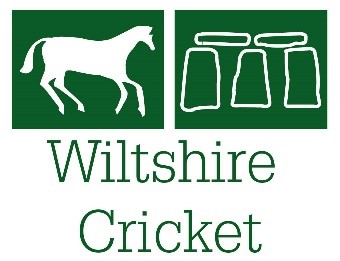 The Grassroots Cricket Awards2022 Nomination FormThe information given in this form will be used by Wiltshire Cricket Limited to consider the award of a Grassroots Cricket Award to the person you are nominating on this form.  If your nomination is also selected as an overall National Winner, the ECB will then contact the winner to explain how their personal information will be used. By ticking this box, I can confirm that I have read the ECB's Privacy Policy http://bit.ly/ECBPrivacyPolicy and understand how my personal data will be used.By ticking this box, I can confirm that I have read the Wiltshire Cricket Limited Privacy Policy https://www.wiltshirecricket.co.uk/about/our-privacy-policy.html and understand how my personal data will be used.Please send completed nominations to pete.sykes@wiltshirecricket.co.uk by Friday 26th August 2022NomineeNomineeNomineeNomineeNameD.O.B.Name of Club/League/BoardCategoryReason for Nomination200 words maximum(Please consult the Judging Criteria document for suggestions on what to include)NominatorNominatorNominatorNominatorNameContact No.Email Club